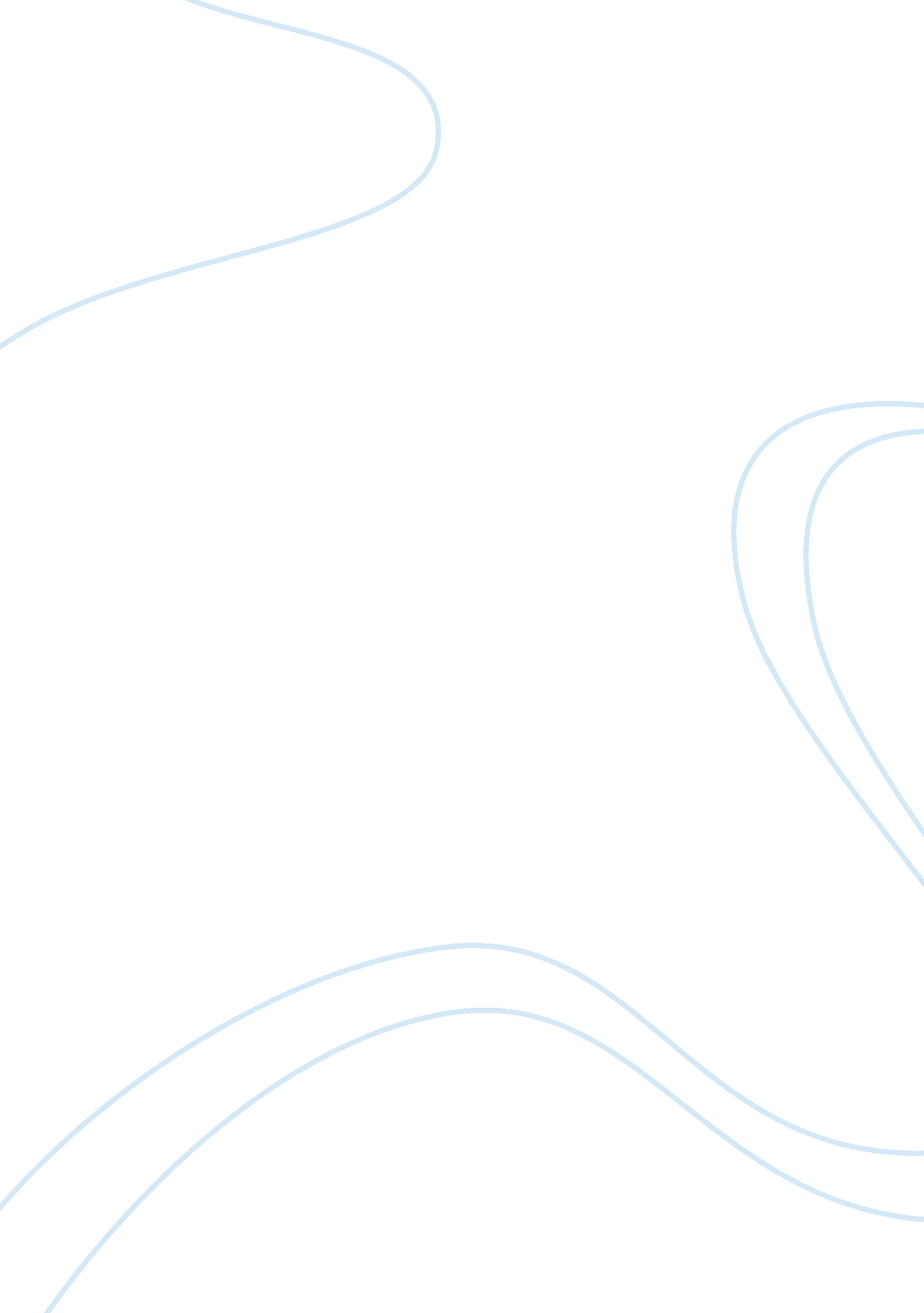 Guinea iseverything you’d expect of a capital representingArt & Culture, Music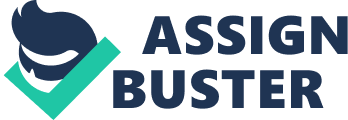 Guinea is also one of all the foremost fascinating places you'll ever see on earth. it'sfull of every kind of undiscovered wonders, from its dry rain-forests to various life, breathless mountains, and vivacious culture. The country is a home of severalattention-grabbing attractions other than the natural paradise of its rural area. Thecapital is a home to historic structures, a cathedral, and a grand Masjid. The FoutaDjalon tableland may be a haven for nature-tripping and discovering past treasures. But somehow that doesn't diminish the determination and smiles of the locals here, UN agency still looks with pride upon their wild and road-less country jointly of theimportant jewels of geographical region. And whereas FCO warnings carry, travelers UN agency do like better to build theirthanks to this frontier of the continent ought to still be as careful as may be as theyweave between the primeval rain-forests and endless smooth of the nice FoutaDjalon; as they remove into the markets of abuzz Conakry (the capital), orproceeding out the lonely beaches of the northern shores. Promising each journey and separation, this huge block on the sting of the Atlanticremains a world apart, unknown and really, really beautiful! ConakryThe Guinean capital of Conakry is actually a vibrant town to explore. Not solely is itthe middle for the native economy, however, it conjointly boasts a decent mixture ofattention-grabbing attractions just like the facility and also the Guinea Nationaldepository, wherever cultural and historical artifacts are on a show. The ConakryGrand Masjid is one of all the best items of design within the town, alongside thecathedral. The native market must-see for travelers wanting to buy, whereas peoplewho would like to expertise the native nightlife will head to the Taouyahneighborhood, wherever spirited clubs and an out-sized native market may befound. Beating to awfully African rhythms with its patchwork of markets (just look into thecolorful veg in Madinah bazaar), brew bars and Malinke music dives, Conakry iseverything you’d expect of a capital representing one in all West Africa’s mostrandom nations. Coups and counter-coups have unfolded between its streets over the decades, andwithin the heart of the city still stands the haunting remnants of Camp Boiro, wherever governmental person were sorrowful throughout the upheavalsunderneath President Sékou Touré. However, pretty and necessary sights like St. Mary’s Cathedral and also the Nationaldepository of Guinea act to balance all that out currently. 